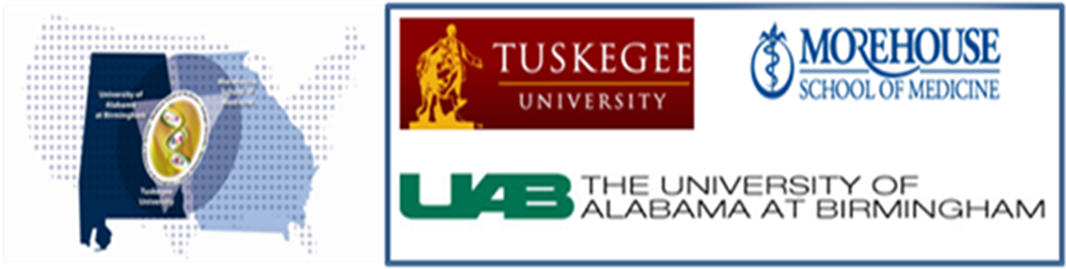 2013 Summer InstituteWednesday, July 24, 2013Emory Conference Center & Hotel1615 Clifton Road• Atlanta, GA •30329Starvine Ballroom9:00am-10:00am Registration and Poster Set-UpStarvine Foyer Registration and Poster Set-UpStarvine Foyer Registration and Poster Set-UpStarvine Foyer Registration and Poster Set-UpStarvine Foyer9:00am-10:00am BreakfastConference Center Dining RoomBreakfastConference Center Dining RoomBreakfastConference Center Dining RoomBreakfastConference Center Dining Room10:05am – 10:10amMorning WelcomeJames W. Lillard, MBA., PhD (MSM PI)Morning WelcomeJames W. Lillard, MBA., PhD (MSM PI)Morning WelcomeJames W. Lillard, MBA., PhD (MSM PI)Morning WelcomeJames W. Lillard, MBA., PhD (MSM PI)10 :15am - 11:30amPoster SessionPoster SessionPoster SessionPoster Session11:30am - 11:40amBreakBreakBreakBreak11:40am-12:40pmBioethics DiscussionBioethics DiscussionBioethics DiscussionBioethics Discussion12:45pm-1:15pm                   PI/Managers MeetingConference Center Dining RoomPI/Managers MeetingConference Center Dining RoomPI/Managers MeetingConference Center Dining RoomPI/Managers MeetingConference Center Dining Room12:45pm-1:45pmLunch Conference Center Dining RoomLunch Conference Center Dining RoomLunch Conference Center Dining RoomLunch Conference Center Dining Room2:00pm - 4:00pmStudent PresentationsRoberta Troy, PhD (Co-PI TU)Student PresentationsRoberta Troy, PhD (Co-PI TU)Student PresentationsRoberta Troy, PhD (Co-PI TU)Student PresentationsRoberta Troy, PhD (Co-PI TU)TitleStudent InvestigatorInstitutionDouble Targeting Nanoscale Drug Delivery System for Treatment and Imaging of Metastatic Solid CancersShakir Ahmed, MSTUTitleStudent InvestigatorInstitutionAcceptability of an HPV Self-Sampler among Women of Haitian Descent in Metro AtlantaFrancesca Damus, BAMSMWeight Change as a Predictor of Physical Health, Functioning and Activity Among African American women: Implications for Breast Cancer RecurrenceYamisha Rutherford, BSMSMExploring the Experiences of Patient Navigators Providing Assistance to Medicare Beneficiaries: A Qualitative StudyWill Tarver, MPH, MLISUAB4:00pm-4:15pm                             Break/Judges’ DeliberationBreak/Judges’ DeliberationBreak/Judges’ DeliberationBreak/Judges’ Deliberation4:15pm-4:20pmStudent AwardsAnn Smith, MPH (UAB)Roberta Troy, PhD (TU PI)Student AwardsAnn Smith, MPH (UAB)Roberta Troy, PhD (TU PI)Student AwardsAnn Smith, MPH (UAB)Roberta Troy, PhD (TU PI)Student AwardsAnn Smith, MPH (UAB)Roberta Troy, PhD (TU PI)4:20pmClosing RemarksUpender Manne, PhD (UAB PI)Closing RemarksUpender Manne, PhD (UAB PI)Closing RemarksUpender Manne, PhD (UAB PI)Closing RemarksUpender Manne, PhD (UAB PI)